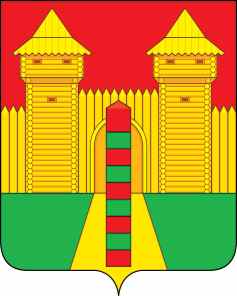 АДМИНИСТРАЦИЯ  МУНИЦИПАЛЬНОГО  ОБРАЗОВАНИЯ «ШУМЯЧСКИЙ   РАЙОН» СМОЛЕНСКОЙ  ОБЛАСТИПОСТАНОВЛЕНИЕот 30.10.2023г. № 503        п. ШумячиВ соответствии с Федеральным законом от 06.10.2003 № 131-ФЗ «Об общих принципах организации местного самоуправления в Российской Федерации», Федеральным законом от 29.12.2017 №443-ФЗ «Об организации дорожного движения в Российской Федерации и о внесении изменений в отдельные законодательные акты Российской Федерации», на основании заявления от 24.10.2023г. №1366 и от 26.10.2023г. №1383Администрация муниципального образования «Шумячский район» Смоленской области  П О С Т А Н О В Л Я Е Т:1. Создать комиссию по проведению обследования входных дверей в комнатах №17 и №30, расположенных по адресу: Смоленская обл., Шумячский р-н, п. Шумячи, ул. Базарная, д.49.2. Комиссии указанной в п.1 настоящего постановления до 10.11.2023г. провести обследование входных дверей в комнатах №17 и №30, расположенных по адресу: Смоленская обл., Шумячский р-н, п. Шумячи, ул. Базарная, д.49 и предоставить акт на утверждение.3. Настоящее постановление вступает в силу со дня его подписания.Глава муниципального образования «Шумячский район» Смоленской области                                       А.Н. ВасильевСостав комиссии по проведению обследования входных дверей в комнатах №17 и №30 расположенных по адресу: Смоленская обл., Шумячский р-н,                      п. Шумячи, ул. Базарная, д.49О создании комиссии по проведению обследования входных дверей в комнатах №17 и №30 расположенных по адресу: Смоленская обл., Шумячский р-н, п. Шумячи,                           ул. Базарная, д.49Приложение № 1к постановлению Администрации  муниципального образования                   «Шумячский район» Смоленской области от 30.10.2023г. № 503ПавлюченковаЛюдмила АлексеевнаКирьянов Вадим Сергеевич--начальник Отдела городского хозяйства Администрации муниципального образования «Шумячский район» Смоленской областиглавный специалист Отдела городского хозяйства Администрации муниципального образования «Шумячский район» Смоленской областиВласова Вера Анатольевна-менеджер Отдела городского хозяйства Администрации муниципального образования «Шумячский район» Смоленской областиБетремееваСветлана Ефимовна-старший инспектор Отдела городского хозяйства Администрации муниципального образования «Шумячский район» Смоленской области